The DiNitto Career Center  Steve Hicks School of Social Work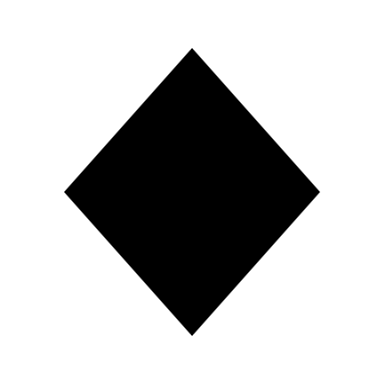 SAMPLE BSW RESUMÉ for JOBS, PRACTICUM, and INTERNSHIPSYOUR NAMEBest Phone Number | Best Email Address | LinkedIn/Portfolio/Website (if you have one)HEADER (* change the title to the type of header you choose, do NOT title this section “header.”)This section is a brief summary of your key experiences and skills. Include titles/roles, experiences, and skills that you are either most experienced in or are most relevant for the jobs you are applying for. There is more information on types of headers below.EDUCATIONThe University of Texas at AustinBachelor of Social Work 	 							Anticipated Month/YearMinor, Concentration, or CertificateGPA, if above 3.0PROFESSIONAL EXPERIENCEJob Title - Organization Name (City, State)						Month/Year – Month/YearWrite these in reverse chronological order, most recent firstUse an active verb for each item (see list below)Avoid passive language such as ‘responsible for’ or ‘duties included’ or ‘helped with’Job Title - Organization Name (City, State) 						Month/Year – Month/YearFrame your bullet points as major achievements, strengths, and impacts you’ve made in the roleUse past tense for previous positions and present tense for current positionsUse numeric metrics – data, statistics, etc.There’s no hard rule for number of bullet points, but people commonly use 3-5 per experience.VOLUNTEER EXPERIENCEVolunteer Title - Organization Name (City, State)					Month/Year – Month/YearCan be paid or unpaid experience – don’t need to specify whichIf the title by itself already conveys what you did in the role, you don’t need bullet pointsORGANIZATIONAL LEADERSHIP OR AFFILIATIONSLeadership Title - Organization Name 							Month/Year – Month/YearDiscuss a project that you worked on in this positionTalk about any transferrable skills you gained from this leadership roleHONORS AND AWARDSName of Award (Year)Name of Award (Year)SKILLSLanguage Skills: any languages you can speak and how proficient you are in themTechnology Skills: any software or programs you know how to useArt Skills: art programs you know how to use, visual or digital mediums you’re familiar with[Keep your resume to 1-2 pages. Make sure your formatting is consistent. Check your spelling and grammar.]RESUME SECTIONSTRANSFERRABLE SKILLSThink of transferrable skills as skills you can bring into any position, regardless of the field. They demonstrate how your previous experience will make you successful, even if your experience doesn’t seem relevant. Transferrable skills are especially helpful to include if you’re early career or transitioning into a new field. They are usually incorporated into the existing sections of your resume and don’t need their own.For instance, you may work as a server at a restaurant. In this role, you are practicing customer (client!) service, conflict management, teamwork, time management, multi-tasking, and more. These are all skills you’ve learned from being a server that would be highly applicable to any job!Some examples of transferrable skills:Customer ServiceTeamworkCommunication WritingClinical DocumentationForeign LanguagesComputer SkillsPublic SpeakingResearchLeadership Social MediaBloggingWeb Page DesignConflict ResolutionProject CoordinationCommunity OutreachMarketingVolunteer CoordinationRESUME CHECKLISTBefore you submit your resume, make sure you’ve done these things!RESUME FORMATTINGFormatting, spacing, punctuation are consistent across the document (choose either to put a period at the end of each bullet point OR not to include – don’t do both.)Spelling and grammar are correctFonts are basic and easy to read - such as Verdana, Calibri, or ArialColors are easy to readMargins are ½ an inch at minimumPage length is 1-2 pagesIf you used a template, adapt it to make it more unique so that it stands out (meaning this template too!)RESUME CONTENTTailored the resume for the job or program you’re applying for, including any skills or experiences that were mentioned in the job position descriptionAll sections are in reverse chronological orderUsed a variety of active verbs (see verb list below)Framed experiences in terms of accomplishments and impact, quantifying with numbers when ableLeft off references or “references upon request”REMEMBER!What you choose to include (content) and how you include it (structure and organization) should depend on what kind of story you want to convey to the hiring manager. You should always tailor your resume to each job you apply for.Is the position with an organization that values service? Expand on your volunteer work.Will the position work a lot with collecting and evaluating data? Talk up your research experience.Is the agency highly collaborative? Talk about working in teams for classes, student organizations, or jobs.ACTIVE VERBSAccomplishedAchievedActedAcquiredAdaptedAdoptedAdjustedAdministeredAdvertisedAdvisedAnalyzedApprovedArbitratedArrangedAssembledAssistedAuditedAuthorizedBalancedBudgetedBuiltCalculatedChangedChartedCheckedClassifiedCoachedCollectedCommunicatedCompiledCompletedComposedComputedConceivedConductedConnectedConsolidatedConstructedConservedControlledCoordinatedCounseledCreatedDefinedDeliveredDesignedDetectedDeterminedDevelopedDevisedDiagnosedDirectedDiscoveredDispensedDisplayedDistributedDocumentedDraftedEditedEducatedEliminatedEnforcedEngineeredEnlargedEstablishedEstimatedEvaluatedExaminedExpandedExperimentedExtendedFacilitatedFinancedForecastedFormedFormulatedFoundedGeneratedGovernedGuidedHeadedHelpedHiredIdentifiedIllustratedImplementedImprovedImprovisedIncreasedInfluencedInformedInitiatedInnovatedInspectedInstalledInstitutedInstructedIntegratedInterpretedInterviewedInventedInventoriedInvestigatedIssuedJudgedLecturedLedMaintainedManagedManufacturedMarketedMediatedMentoredMerchandisedModeledObtainedOfferedOperatedOrderedOrganizedOriginatedPerformedPersuadedPlannedPresidedPreparedProducedProjectedPromotedProvidedPublicizedPurchasedRealizedReceivedReconciledRecommendedRecordedRecruitedRectifiedReducedReferredRegulatedRehabilitatedReorganizedReportedRepresentedResearchedResolvedResortedRestructuredReviewedRevisedRoutedScheduledScreenedSecuredSelectedServedServicedShapedSolvedSortedStructuredSummarizedSupervisedSuppliedSynthesizedSystematizedTailoredTaughtTestedTrainedTranscribedTranslatedTutoredUnifiedUnitedUpgradedUtilizedWroteREQUIRED SECTIONSName and Contact InformationYour name – make it stand out!Email address and phone number – make sure these are professional and these are accounts you check regularly.Website (if you have one) - can be a LinkedIn, professional website, or portfolio. Write out the link in case the hyperlink doesn’t carry over.EducationInclude degree + school (spelled out) and graduation date.Can include certifications, minors, honors, and study abroad.Don’t include high school.Don’t include institutions you transferred from unless you earned a degree from that institution (ex: an Associate’s from a community college.)Professional ExperienceInclude job title, organization, location, and employment dates.Don’t include your supervisor name or salary.Avoid just listing your job responsibilities, instead frame your experiences in terms of accomplishments, results, and impact.Consider your transferrable skills – how might your past experiences translate into social work? RECOMMENDED SECTIONSSections we highly recommend that you include, but it’s okay if you don’t have them. Volunteer WorkInclude title and organization.Rather than just writing “volunteer” in your title, describe what you did (ex: event volunteer, graphic designer, etc.)Bullet points to describe what you did are not necessary, but may be helpful to include if your volunteer work is relevant to what you’re applying for.SkillsInclude foreign languages, computer skills, programs/software (ex: Microsoft Office, Social Media, Google Suite, Canva, Zoom.)Specify your proficiency for each skill.Include any skills that are on the job position description.Organizational leadership or affiliationsInclude title and organization.Highlight any leadership projects that you took on.OPTIONAL SECTIONSOther potential sections you may want to consider including. If any of these sections only have one entry, combine with another section if it makes sense to do so.Honors and AwardsDean’s List, scholarships, honor societies.Can potentially include in education section.Relevant CourseworkList coursework that could be relevant to the position you’re applying for.It’s an opportunity to showcase other competencies that you have that may not be included in your other sections (ex: you are a Social Work major but want to include that you’ve taken a Computer Science course for a tech position.)Don’t use course numbers, use the full course title.This section could be particularly helpful for graduate school applications, positions in education, or positions that are looking for competency in a specific subject area.Research & PublicationsDescribe any research projects or papers (use APA format.)Can include conferences, speaking engagementsHEADER OPTIONSHeaders are usually included at the top of your resume, below your name. They are used to summarize the key highlights of your experiences, skills, and roles. It can serve as a preview of you who are to the hiring manager.This is the most important section to tailor to each application.CapabilitiesBulleted list, with the most important or relevant items first. Bullet points can make this section easier and quicker to read.Professional SummaryShort summary, typically 4-5 sentences long. Summaries allow you to tell a narrative, or a story, about who you are. Core CompetenciesTypically, this looks like choosing a few keywords to summarize your most important or experienced skills. Core competencies are typically soft skills. Technical skills are included in the “skills” section.No headerSome people choose not to include a header. It may be because they want to save space, or they feel that their other sections already contain the information that’s in the header.